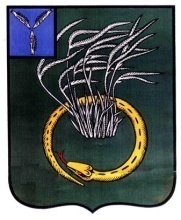 АДМИНИСТРАЦИЯПЕРЕЛЮБСКОГО МУНИЦИПАЛЬНОГО  РАЙОНАСАРАТОВСКОЙ ОБЛАСТИРАСПОРЯЖЕНИЕОт  30.12.2022  № 384с. ПерелюбОб утверждении Плана мероприятий («дорожной карты») по снижению рисковнарушения антимонопольного законодательства,карты рисков и ключевых показателейэффективности функционирования антимонопольного комплаенса, на 2023 год     Во исполнении постановления администрации Перелюбского муниципального района от 30.12.2019 №570 «О создании и организации системы внутреннего обеспечения соответствия требованиям антимонопольного законодательства в администрации Перелюбского  муниципального района Саратовской области», на основании Устава Перелюбского муниципального района Саратовской области:Утвердить прилагаемый План мероприятий («дорожная карта») по снижению рисков нарушения антимонопольного законодательства на 2023 год (далее План) согласно приложению №1.Утвердить прилагаемое описание рисков антимонопольного законодательства на 2023 год согласно приложению №2.Утвердить ключевые показатели эффективности функционирования антимонопольного комплаенса на 2023 год согласно приложению №3. Руководителям структурных подразделений администрации Перелюбского муниципального района Саратовской области исполнять План в указанные сроки.Разместить настоящее распоряжение на официальном сайте администрации Перелюбского муниципального района Саратовской области.Контроль за исполнением настоящего распоряжения возложить на первого заместителя главы администрации Степанова А.И. Глава Перелюбского муниципального района                                                              Н.Г. Савельевприложение №1к распоряжению администрации Перелюбского муниципального района Саратовской области от 30 декабря 2022 годаПлан мероприятий («дорожная карта») по снижению рисков нарушения антимонопольного законодательства на 2023 годприложение №2к распоряжению администрации Перелюбского муниципального района Саратовской области от 30 декабря 2022 годаОписание рисков нарушения антимонопольного законодательстваприложение №3к распоряжению администрации Перелюбского муниципального района Саратовской области от 30 декабря 2022 годаКлючевые показатели оценки эффективности функционирования антимонопольного комплаенса в администрации Перелюбского муниципального районаНастоящие ключевые показатели (далее - "ключевые показатели") устанавливаются в целях оценки эффективности функционирования антимонопольного комплаенса в Администрации Перелюбского муниципального  района Саратовской области (далее - "Администрация"). Период, за который проводится оценка достижения ключевых показателей - календарный год. Ключевые показатели рассчитываются в баллах. Расчет значения итогового показателя производится путем суммирования баллов:высокая эффективность - от 75 до 100 баллов;средняя эффективность - от 50 до 75 баллов;низкая эффективность - от 25 до 50 баллов;неэффективно - ниже 25 баллов.№Мероприятия по снижению рисковИсполнители (структурное подразделение)Срок исполненияРезультат исполнения1.Анализ действующих нормативных правовых актов администрации Перелюбского муниципального района на предмет  соответствия их антимонопольному законодательствуКонсультант Главы администрации Перелюбского муниципального района по юридическим вопросампостоянно2Анализ проектов действующих нормативных правовых актов администрации Перелюбского муниципального района на предмет  соответствия их антимонопольному законодательствуКонсультант Главы администрации Перелюбского муниципального района по юридическим вопросампостоянно3Мониторинг и анализ практики применения антимонопольного законодательства, остаточных рисков антимонопольного законодательстваКонсультант Главы администрации Перелюбского муниципального района по юридическим вопросампостоянно4Подготовка реестра действующих нормативных правовых актов администрации Перелюбского муниципального районаКонсультант Главы администрации Перелюбского муниципального района по юридическим вопросампостоянно5Размещение на официальном сайте реестрая действующих нормативных правовых актов администрации Перелюбского муниципального районаКонсультант Главы администрации Перелюбского муниципального района по юридическим вопросампостоянно6Сбор сведений от структурных подразделений администрации Перелюбского муниципального района о наличии выявленных контрольными органами нарушений антимонопольного законодательстваКонсультант Главы администрации Перелюбского муниципального района по юридическим вопросампостоянно7Составление перечня выявленных нарушений антимонопольного законодательстваКонсультант Главы администрации Перелюбского муниципального района по юридическим вопросампостоянно8Анализ выявленных нарушений антимонопольного законодательства за предыдущие 3 года (наличие предостережений, предупреждений, штрафов, жалоб, возбужденных дел)Консультант Главы администрации Перелюбского муниципального района по юридическим вопросамДекабрь 20239Разработка и утверждение плана мероприятий («дорожной карты»)  по снижению рисков нарушения антимонопольного законодательства на 2023г.Консультант Главы администрации Перелюбского муниципального района по юридическим вопросамДекабрь 202310Размещение плана мероприятий («дорожной карты»)  по снижению рисков нарушения антимонопольного законодательства на 2023г. на официальном сайте Перелюбского МРКонсультант Главы администрации Перелюбского муниципального района по юридическим вопросамДекабрь 202311Составление карты рисков на 2023годКонсультант Главы администрации Перелюбского муниципального района по юридическим вопросамДекабрь 202312Подготовка доклада об антимонопольном комплаенсе за 2023 год, представление Главе Перелюбского муниципального районаКонсультант Главы администрации Перелюбского муниципального района по юридическим вопросам, начальник отдела экономического развития и торговли администрации Перелюбского муниципального районаДо 1 февраля 202413Размещение на официальном сайте Перелюбского МР доклада об антимонопольном комплаенсе за 2023 годКонсультант Главы администрации Перелюбского муниципального района по юридическим вопросам, начальник отдела экономического развития и торговли администрации Перелюбского муниципального районаДо 1 марта 202414Обучение сотрудников по вопросу антимонопольный комплаенс в органах местного самоуправления Отдел правового обеспечения, организационно - кадровой работы и взаимодействия с органами МСУПостоянно№Выявленные рискиОписание рисков Причины возникновения рисковМероприятия по минимизации и устранению рисковМероприятия по минимизации и устранению рисковНаличие(отсутствие) остаточных рисковВероятность повторного возникновения рисковОтдел экономического развития и торговлиОтдел экономического развития и торговлиОтдел экономического развития и торговлиОтдел экономического развития и торговлиОтдел экономического развития и торговлиОтдел экономического развития и торговлиОтдел экономического развития и торговлиОтдел экономического развития и торговли1Федеральный закон №44-ФЗОграничение доступа, создание преимущественных условий, нарушение процедуры определения поставщика (подрядчика, исполнителя)Загруженность специалистов, нехватка специалистов в сфере 44-ФЗ,недостаточность профессиональных знанийСоблюдение норм Федерального закона от 05.04.2013 №44-ФЗ « О контрактной системе в сфере закупок товаров, работ, услуг для обеспечения государственных и муниципальных нужд» (далее-44-ФЗ), Федерального закона от 26.07.2006 №135-ФЗ « О защите конкуренции», обучение, семинары, повышение квалификации и профессиональная переподготовка.Соблюдение норм Федерального закона от 05.04.2013 №44-ФЗ « О контрактной системе в сфере закупок товаров, работ, услуг для обеспечения государственных и муниципальных нужд» (далее-44-ФЗ), Федерального закона от 26.07.2006 №135-ФЗ « О защите конкуренции», обучение, семинары, повышение квалификации и профессиональная переподготовка.имеютсянезначительная2Глава 2 44-ФЗ Планирование закупки, способа определения  поставщиков (подрядчиков, исполнителей) Утверждение планов графиков, заключение контрактов вне конкурентными способамиЗагруженность специалистов, нехватка специалистов в сфере 44-ФЗ, недостаточность профессиональных знанийСоблюдение норм Федерального закона от 05.04.2013 №44-ФЗ « О контрактной системе в сфере закупок товаров, работ, услуг для обеспечения государственных и муниципальных нужд»(далее-44-ФЗ), Федерального закона от 26.07.2006 №135-ФЗ « О защите конкуренции», обучение, семинарыСоблюдение норм Федерального закона от 05.04.2013 №44-ФЗ « О контрактной системе в сфере закупок товаров, работ, услуг для обеспечения государственных и муниципальных нужд»(далее-44-ФЗ), Федерального закона от 26.07.2006 №135-ФЗ « О защите конкуренции», обучение, семинарыимеютсянезначительная3Выдача предписания и (или) представления объекту контроля в соответствии со ст.99 44-ФЗ, повлекшего за собой нарушения ст.15,16 135-ФЗОшибочное применение материальных и процессуальных норм праваЗагруженность специалистов, Недостаточная координация со стороны руководителя, недостаточный уровень квалификации специалистовСоблюдение норм КоАП РФ, Федерального закона от 05.04.2013 №44-ФЗ « О контрактной системе в сфере закупок товаров, работ, услуг для обеспечения государственных и муниципальных нуждСоблюдение норм КоАП РФ, Федерального закона от 05.04.2013 №44-ФЗ « О контрактной системе в сфере закупок товаров, работ, услуг для обеспечения государственных и муниципальных нуждимеютсянезначительнаяОтдел земельно-имущественных отношенийОтдел земельно-имущественных отношенийОтдел земельно-имущественных отношенийОтдел земельно-имущественных отношенийОтдел земельно-имущественных отношенийОтдел земельно-имущественных отношенийОтдел земельно-имущественных отношенийОтдел земельно-имущественных отношений4Ст.19 федерального закона от 13.03.2006 №38-ФЗ « О рекламе» заключение договора на установку и эксплуатацию рекламной конструкцииОграничение доступа, создание преимущественных условий, нарушение процедуры торговЗагруженность специалистов, Недостаточная координация со стороны руководителя, недостаточная подготовленность к процедуре торговЗагруженность специалистов, Недостаточная координация со стороны руководителя, недостаточная подготовленность к процедуре торговСоблюдение норм Федерального закона от 13.03.2006 №38-ФЗ « О рекламе», Федерального закона от 26.07.2006 №135-ФЗ «О защите конкуренции», обучение (семинары)имеютсянезначительная5Предоставление муниципальной преференции в нарушение требований установленных гл. 5 Федерального закона от 26.07.2006 №135-ФЗ «О защите конкуренции»Заключение договоров аренды муниципального имущества без проведения торгов, в случае предоставления имущества в виде муниципальной преференции.Заключение договора без согласования о предоставлении преференции с УФАС по Саратовской областиЗагруженность специалистов, Недостаточная координация со стороны руководителя, недостаточный уровень квалификации специалистовЗагруженность специалистов, Недостаточная координация со стороны руководителя, недостаточный уровень квалификации специалистовСоблюдение норм Федерального закона от 26.07.2006 №135-ФЗ « О защите конкуренции». Порядка и условий предоставления в аренду муниципального имуществаимеютсянезначительная6Федеральный закон от 21.12.2001 №178-ФЗ « О приватизации государственного и муниципального имуществаОграничение доступа, создание преимущественных условий, нарушение процедуры торгов, нарушение порядка проведения продажи (аукцион, без объявления цены, публичное предложениеНеправильное применение норм закона, необоснованные решения членов комиссииНеправильное применение норм закона, необоснованные решения членов комиссииСоблюдение норм 178-ФЗ постановления Правительства РФ от 22.07.2002 №549, Федерального закона от 26.07.2006 №135-ФЗ « О защите конкуренции», Порядка и условий распоряжения имуществом находящимся в муниципальной собственностиимеютсянезначительнаяОтдел земельно - имущественных отношенийОтдел земельно - имущественных отношенийОтдел земельно - имущественных отношенийОтдел земельно - имущественных отношенийОтдел земельно - имущественных отношенийОтдел земельно - имущественных отношенийОтдел земельно - имущественных отношенийОтдел земельно - имущественных отношений8ЗК РФ продажа (аренда) земельных участков на торгахЗаключение договоров аренды муниципального имущества без проведения торгов, отсутствие в извещении информации о предельных параметрах разрешенного строительстваЗагруженность специалистов, Недостаточная координация со стороны руководителя, недостаточный уровень квалификации специалистовЗагруженность специалистов, Недостаточная координация со стороны руководителя, недостаточный уровень квалификации специалистовСоблюдение норм Земельного Кодекса в части процедуры проведения торгов. Федерального закона от 26.07.2006 №135-ФЗ « О защите конкуренции».имеютсянезначительнаяОтдел правового обеспечения, организационно - кадровой работы и взаимодействия с органами МСУОтдел правового обеспечения, организационно - кадровой работы и взаимодействия с органами МСУОтдел правового обеспечения, организационно - кадровой работы и взаимодействия с органами МСУОтдел правового обеспечения, организационно - кадровой работы и взаимодействия с органами МСУОтдел правового обеспечения, организационно - кадровой работы и взаимодействия с органами МСУОтдел правового обеспечения, организационно - кадровой работы и взаимодействия с органами МСУОтдел правового обеспечения, организационно - кадровой работы и взаимодействия с органами МСУОтдел правового обеспечения, организационно - кадровой работы и взаимодействия с органами МСУ9Невнесение в должностные обязанности требования о знании антимонопольного законодательстваОтсутствие в должностных инструкциях обязанности знать основы антимонопольного законодательства, отсутствие мер по организации семинаров, обучения специалистовЗагруженность специалистов, Недостаточная координация со стороны руководителя.Загруженность специалистов, Недостаточная координация со стороны руководителя.Исполнение постановления  администрации Перелюбского муниципального района об организации системы внутреннего обеспечения соответствия требованиям антимонопольного законодательства имеютсянезначительнаяКонсультант Главы администрации Перелюбского муниципального района по юридическим вопросамКонсультант Главы администрации Перелюбского муниципального района по юридическим вопросамКонсультант Главы администрации Перелюбского муниципального района по юридическим вопросамКонсультант Главы администрации Перелюбского муниципального района по юридическим вопросамКонсультант Главы администрации Перелюбского муниципального района по юридическим вопросамКонсультант Главы администрации Перелюбского муниципального района по юридическим вопросамКонсультант Главы администрации Перелюбского муниципального района по юридическим вопросамКонсультант Главы администрации Перелюбского муниципального района по юридическим вопросам10Проведение правовой экспертизы нормативных правовых актов на соответствие антимонопольному законодательствуОшибочное применение норм праваЗагруженность специалистов, Недостаточная координация со стороны руководителяЗагруженность специалистов, Недостаточная координация со стороны руководителяИсполнение постановления  администрации Перелюбского муниципального района «Об организации системы внутреннего обеспечения соответствия требованиям антимонопольного законодательства», направление актов в прокуратуру для дачи заключений, обучение (семинары)имеютсянезначительная№п/пКлючевые показатели эффективностиЗначение показателя Оценка (балл)1Факты выдачи Администрации Перелюбского муниципального района предупреждения и (или) решения (предписания) по результатам рассмотрения дела о нарушении антимонопольного законодательства (за исключение предупреждений, предписаний, отмененных вступившим в законную силу судебным актом)0301Факты выдачи Администрации Перелюбского муниципального района предупреждения и (или) решения (предписания) по результатам рассмотрения дела о нарушении антимонопольного законодательства (за исключение предупреждений, предписаний, отмененных вступившим в законную силу судебным актом)1151Факты выдачи Администрации Перелюбского муниципального района предупреждения и (или) решения (предписания) по результатам рассмотрения дела о нарушении антимонопольного законодательства (за исключение предупреждений, предписаний, отмененных вступившим в законную силу судебным актом)Более 102Вступившие в законную силу решения судов о признании недействительными ненормативных правовых актов, незаконными решений и действий (бездействия) Администрации Перелюбского муниципального  района, ее должностных лиц в виде их несоответствия антимонопольному законодательствуНет302Вступившие в законную силу решения судов о признании недействительными ненормативных правовых актов, незаконными решений и действий (бездействия) Администрации Перелюбского муниципального  района, ее должностных лиц в виде их несоответствия антимонопольному законодательствуМенее 15% от числа обжалованных актов, решений действий (бездействия)202Вступившие в законную силу решения судов о признании недействительными ненормативных правовых актов, незаконными решений и действий (бездействия) Администрации Перелюбского муниципального  района, ее должностных лиц в виде их несоответствия антимонопольному законодательству15% и более от числа обжалованных актов, решений и действий (бездействий)03Жалобы на решения, действия (бездействия) Администрации Перелюбского муниципального района или ее должностных лиц и ведущие к ограничению конкуренции, и поданные в органы прокуратуры, в случае принятия решения об удовлетворении указанных жалоб в установленном законодательством порядкеНет103Жалобы на решения, действия (бездействия) Администрации Перелюбского муниципального района или ее должностных лиц и ведущие к ограничению конкуренции, и поданные в органы прокуратуры, в случае принятия решения об удовлетворении указанных жалоб в установленном законодательством порядкеЕсть04Выполнение мероприятий по снижению рисков нарушения антимонопольного законодательстваВыполнены все мероприятия204Выполнение мероприятий по снижению рисков нарушения антимонопольного законодательстваНевыполнение мероприятийСнижение значения показателя осуществляется пропорционально доле невыполненных мероприятий от общего количества мероприятий5Доля проектов нормативных правовых актов Администрации Перелюбского муниципального района, связанных с осуществлением деятельности хозяйствующими субъектами, за исключением проектов актов, содержащих сведения, относящиеся к охраняемой законом тайне, прошедших процедуру "общественного контроля" в общем количестве проектов нормативных правовых актов Администрации, подлежащих прохождению такой процедуры.85% и более от всех проектов нормативных правовых актов Администрации, подлежащих прохождению процедуры "общественного контроля"105Доля проектов нормативных правовых актов Администрации Перелюбского муниципального района, связанных с осуществлением деятельности хозяйствующими субъектами, за исключением проектов актов, содержащих сведения, относящиеся к охраняемой законом тайне, прошедших процедуру "общественного контроля" в общем количестве проектов нормативных правовых актов Администрации, подлежащих прохождению такой процедуры.Менее 85% от всех проектов нормативных правовых актов Администрации, подлежащих прохождению процедуры "общественного контроля"0